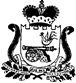 АДМИНИСТРАЦИЯСМЕТАНИНСКОГО СЕЛЬСКОГО ПОСЕЛЕНИЯСМОЛЕНСКОГО РАЙОНА СМОЛЕНСКОЙ ОБЛАСТИПОСТАНОВЛЕНИЕот  08.07.2019                                                                               № 40Об утверждении индивидуального и многоквартирного жилых домов, уровень благоустройства, конструктивные и технические параметры которых соответствуютсредним условиям в Сметанинском сельском поселении Смоленского района Смоленской области  В целях установления регионального стандарта стоимости жилищно-коммунальных услуг, в соответствии со статьей 159 Жилищного кодекса РФ, Администрация Сметанинского сельского поселения Смоленского района Смоленской областиПОСТАНОВЛЯЕТ:Утвердить индивидуальный жилой дом уровень благоустройства, конструктивные и технические параметры которого соответствуют средним условиям в Сметанинском сельском поселении Смоленского района Смоленской области:  2.Утвердить многоквартирный жилой дом уровень благоустройства, конструктивные и технические параметры которого соответствуют средним условиям в Сметанинском сельском поселении Смоленского района Смоленской области:  3. Применить характеристики, указанные в пунктах 1 и 2 настоящего Постановления, для расчета регионального стандарта стоимости жилищно-коммунальных услуг.4. Данное постановление обнародовать путем размещения его на официальном сайте в сети Интернет  и на информационных стендах.5. Контроль исполнения настоящего постановления оставляю за собой.Глава муниципального образованияСметанинского сельского поселенияСмоленского района Смоленской области                          О.О.Харченко№ п/пХарактеристика индивидуального жилого дома со средними условиями Индивидуальный жилой дом1.Степень благоустройства Централизованное холодное водоснабжение, нецентрализованная канализация, с газоснабжением, оборудованные раковиной, мойкой, унитазом,ванной , водонагревателями, центральное электроснабжение. 2.Общая площадь индивидуального жилого дома со средними условиями, кв.м.104 кв.м.3.Количество проживающих в индивидуальном жилом доме со средними условиями (на дату утверждения) 4п/пХарактеристика многоквартирного жилого дома со средними условиями Многоквартирный жилой дом 1.Общие характеристикиЭтажность – 5Год постройки – 1982Материал стен – панельЛифт – нетКоличество подъездов – 62.Степень благоустройства Централизованное холодное водоснабжение (с использованием питьевой воды из водопроводного крана), горячее водоснабжение, центральное отопление, централизованное водоотведение, центральное электроснабжение, оборудованные унитазом, раковиной, мойкой, ванной.3.Общая площадь всех жилых помещений, кв.м. 4290,54 кв.м. 4.Общая площадь одной квартиры (кв.м.) и количество комнат60,07/35.Количество проживающих в многоквартирном жилом доме со средними условиями (на дату утверждения) 3 чел